INDICAÇÃO Nº 2931/2018Sugere ao Poder Executivo Municipal que proceda ao conserto de 2 vazamentos de água na Rua Américo Brasiliense próximo ao nº 288 na Vila Linópolis.Excelentíssimo Senhor Prefeito Municipal, Nos termos do Art. 108 do Regimento Interno desta Casa de Leis, dirijo-me a Vossa Excelência para sugerir ao setor competente que proceda ao conserto de 2 vazamentos de água na Rua Américo Brasiliense próximo ao nº 288 na Vila Linópolis.Justificativa:Fomos procurados por moradores da referida Rua solicitando essa providencia, pois os vazamentos são água potável e estão causando desperdícios.Plenário “Dr. Tancredo Neves”, em 23 de Abril de 2018.José Luís Fornasari                                                  “Joi Fornasari”                                                    - Vereador -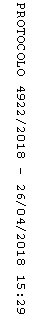 